Questions? Contact me at www.diane_bruns@rimsd.k12.ca.us or via my website, at www.rimsdbruns.weebly.com   	Spelling: Lesson 2 - VCCV Patternawake		______________________feast 		______________________stray		______________________greet		______________________praise 		______________________disease		______________________repeat		______________________display		______________________braces		______________________thief		______________________ashamed 	______________________sleeve		______________________waist		______________________beneath	______________________sheepish	______________________release		______________________remain		______________________sway		______________________training		______________________niece		______________________        This week’s Vocabulary Words: unfamiliar     uncertain    unlikely    nonproductive     disagree     discomfort     misled     discontented nondairy   misconduct   misplace   misunderstand     BACK TO SCHOOL NIGHT is Thursday night, Sept. 6th!                                                                            (6:00 – 8:00)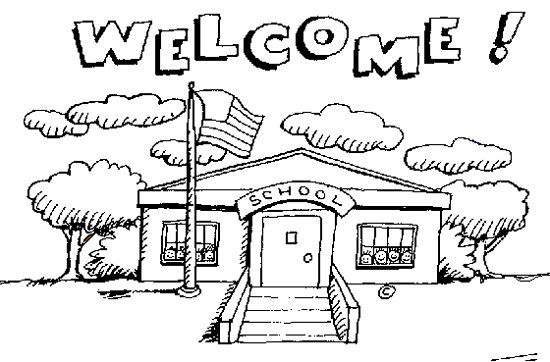 Imagine, Believe,  Achieve!Monday3rdTuesday4thWednesday5thThursday 6thFriday 7th   Reading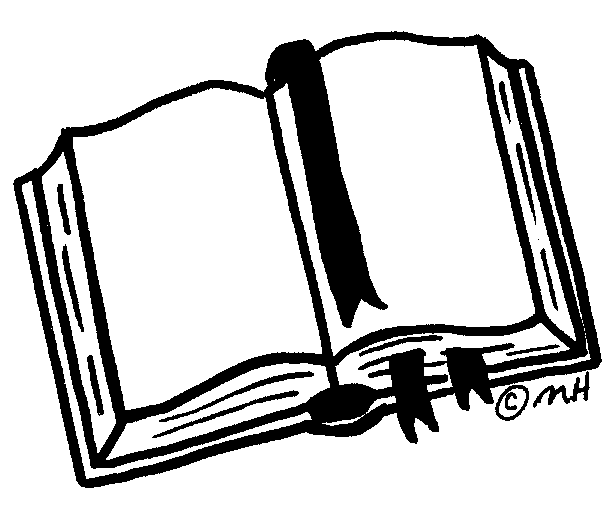 LABOR DAY HOLIDAYSSR/AR Intro Vocab“A Royal Mystery” SSR/ARReading GroupsSSR/AR“A Royal Mystery”SSR/ARGroupsComprehensionVocab/GrammarTestLanguage 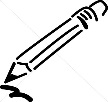 ArtsNarrative Writing: Short StoriesRN 19 & 20Library 11:30-12:05RN 21-22Short Story Rough DraftRN 23-24Short StoryFinal DraftTESTCR 12/13Spelling            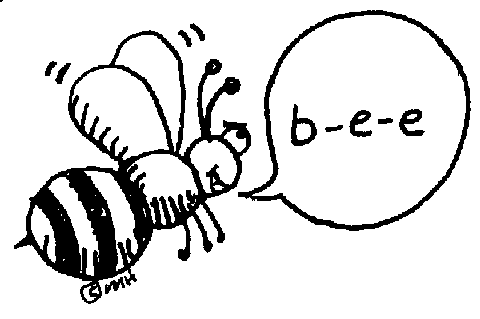 RN 16RN 17RN 18TestMath  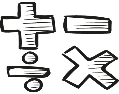 CCWSMultiplication PracticeCCWSMultiplication PracticeCCWSMultiplication PracticeGo Math!1.10: XTEST TUESDAY!Science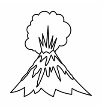 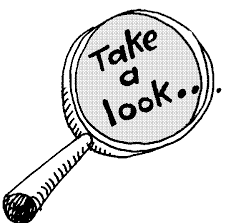 eSTEMRing of FireTeacher Read AloudeSTEMVolcanoesPaint maps today! Bring old clothes or an apron!History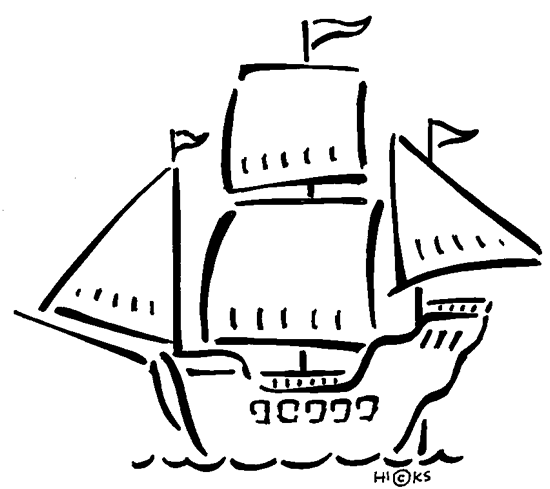 USA Studies Weekly Vol.1 (Finally!)USA Studies WeeklyVol. 1Q & AsBack to School Night is tonight!USA Studies WeeklyVol. 1 DUEHomework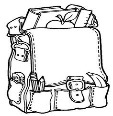 Finish today’s assignmentsRead for 20minReading LogFinish today’s assignmentsRead for 20 minReading LogFinish today’s assignmentsRead for 20 minLog & SummaryReading Log and Summary Due!Rdg. Log = 4 pts Summary = 6 pts